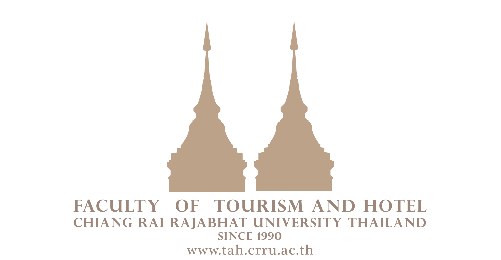 *พิมพ์ข้อมูลในบทความแล้วปริ้นออกมาลงนามและสแกนส่งมาพร้อมบทความแบบฟอร์มส่งบทความเพื่อพิจารณานำลงวารสารการท่องเที่ยวและการบริการมหาวิทยาลัยราชภัฏเชียงราย (JHAT)ชื่อเรื่อง (ภาษาไทย)……………………………………………………………………………………………………………......….….…………………………………………………………………………………………………………………………….........…........………ชื่อเรื่อง (ภาษาอังกฤษ)………………………………………………………………………………………………………..........…… ………………………………………………………………………………………………………………………………….......................ชื่อผู้เขียนหลัก (ชื่อที่ 1)ชื่อ-สกุล………………………………………………………………………………………………………………………...…...............ตำแหน่งและที่อยู่หน่วยงาน……………………………………………………………………………………………………….......โทรศัพท์.........................................โทรสาร...........................................E-mail……………..............................ที่อยู่ที่สามารถติดต่อได้…………….หมู่ที่ ……ซอย………………ถนน……………………แขวง/ตำบล………………....…เขตอำเภอ……………………….จังหวัด……………………………………….รหัสไปรษณีย์………………………………......…ชื่อผู้เขียนร่วม (ชื่อที่ 2)ชื่อ-สกุล…………………………………………………………………………….............………………………………………………...ตำแหน่งและที่อยู่หน่วยงาน………………………………………………………………………………………………......…………โทรศัพท์......................................โทรสาร.......................................E-mail…………….....................................ชื่อผู้เขียนร่วม (ชื่อที่ 3)ชื่อ-สกุล…………………………………………………………………………………………………………………………............…...ตำแหน่งและที่อยู่หน่วยงาน…………………………………………………………………………………………………......………โทรศัพท์.......................................... โทรสาร.........................................E-mail……………..............................ประเภทบทความที่เสนอ[   ] บทความวิชาการ (Academic Article)[   ] บทความวิจัย (Research Article)ถ้าบทความที่เสนอเป็นส่วนหนึ่งของงานวิจัย วิทยานิพนธ์ หรืออื่น ๆ โปรดระบุดังนี้[   ] งานวิจัย [   ] วิทยานิพนธ์ (ปริญญาเอก) [   ] วิทยานิพนธ์ (ปริญญาโท) [   ] อื่น ๆ ระบุ..............คำรับรองจากผู้เขียน“ข้าพเจ้าและผู้เขียนร่วม (ถ้ามี) ขอรับรองว่า บทความที่เสนอมานี้ยังไม่เคยได้รับการตีพิมพ์และไม่ได้อยู่ระหว่างกระบวนการพิจารณาลงตีพิมพ์ในวารสารหรือสิ่งพิมพ์อื่น ๆ ใด ข้าพเจ้าและผู้เขียนร่วมยอมรับหลักเกณฑ์การพิจารณาต้นฉบับ ทั้งยินยอมให้กองบรรณาธิการมีสิทธิ์พิจารณาและตรวจแก้ต้นฉบับได้ตามที่เห็นสมควร พร้อมนี้ขอมอบสิทธิ์บทความที่ได้รับการตีพิมพ์ให้แก่มหาวิทยาลัยราชภัฏเชียงราย หากมี           การฟ้องร้องเรื่องการละเมิดลิขสิทธิ์เกี่ยวกับภาพ กราฟ ข้อความส่วนใดส่วนหนึ่งและ/หรือข้อคิดเห็นที่ปรากฏในบทความ ข้าพเจ้าและผู้เขียนร่วมยินยอมรับผิดชอบแต่เพียงฝ่ายเดียว” ลงชื่อ………………………………………………………..........................................(.....................................................................................................)